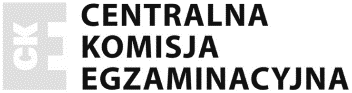 Instrukcja dla uczniaCzytaj uważnie wszystkie teksty i zadania.Rozwiązania wszystkich zadań zapisuj na kartach odpowiedzi, pamiętając o podaniu numeru zadania.Jeśli się pomylisz, napisz: Poprawa zadania (podaj jego numer) i zapisz właściwą odpowiedź.Powodzenia!  Zadanie 1. (0-5)  Usłyszysz dwukrotnie pięć tekstów. W zadaniach 1-5, na podstawie informacji zawartych w nagraniu, z podanych odpowiedzi wybierz właściwą.   Napisz numer zadania i odpowiednią literę, np. 0.A  1. How will the girl help her father?A. dziewczyna kroi warzywaB. dziewczyna robi zakupyC. dziewczyna myje naczynia  2. Which shop is opposite the bookshop?A. sklep komputerowyB. kwiaciarniaC. piekarnia  3. Where is the conversation taking place?A. boisko szkolneB. klasa szkolnaC. gabinet pielęgniarki  4. The boy is talking aboutA. an incident during a school trip.B. a place he wants to visit during a school trip.C. a health problem his classmate had during a school trip.  5. Lucas is calling Rosie toA. invite her somewhere.B. cancel an appointment.C. say no to an invitation.  Zadanie 2. (0-4)  Usłyszysz dwukrotnie cztery wypowiedzi na temat prezentów urodzinowych. Na podstawie informacji zawartych w nagraniu dopasuj do każdej wypowiedzi 1-4 odpowiadające jej zdanie A-E.   Uwaga! Jedno zdanie zostało podane dodatkowo i nie pasuje do żadnej wypowiedzi.  Napisz numer wypowiedzi i odpowiednią literę, np. 0.A  A. I invited a celebrity to my party.  B. I damaged my present by accident.  C. I was able to learn from a famous person.  D. The present I got inspired me to start a hobby.  E. Nothing about the organisation of my party was a surprise.   Zadanie 3. (0-4)  Usłyszysz dwukrotnie rozmowę na temat przedstawienia teatralnego w parku. Na podstawie informacji zawartych w nagraniu uzupełnij luki 1-4 w notatce, tak aby jak najbardziej precyzyjnie oddać sens wysłuchanego tekstu. Luki należy uzupełnić w języku angielskim.  Uwaga! Każdą lukę możesz uzupełnić maksymalnie dwoma wyrazami.  Napisz numer luki i odpowiednie uzupełnienie, np. 0. girl  Amanda’s notes:  We’re going to see a play in Central Park on ----1.  Performance starts at ----2.  We will take a ----3 to get to Central Park.  We can’t take a/an ----4, because they are not allowed.  Zadanie 4. (0-4)  Usłyszysz dwukrotnie cztery wypowiedzi związane z wyjściem do kina. Do każdej z nich dobierz właściwą reakcję A-E.   Uwaga! Jedna reakcja została podana dodatkowo i nie pasuje do żadnej wypowiedzi.  Napisz numer wypowiedzi i odpowiednią literę, np. 0.A  A. Yes, it was very funny.  B. Near the front, if possible.  C. Go on, why don’t you try it?  D. Of course, what size? Medium or large?  E. Yes. They’re showing “Two Hearts”. It’s a comedy.   Zadanie 5. (0-4)  Dla każdej z opisanych sytuacji 1-4 wybierz właściwą reakcję.   Napisz numer sytuacji i odpowiednią literę, np. 0.A  1. W kawiarni chcesz zamówić kawałek szarlotki. Co powiesz kelnerowi?A. Could I have a piece of apple pie, please.B. Will you order some apple pie?C. I’m not fond of apple pie.  2. Babcia prosi Cię o pójście do apteki. Jak wyrazisz zgodę?A. Do you need any help?B. Well, can you ask my brother?C. Alright, what would you like me to get?  3. Chcesz namówić kolegów do wspólnego wyjścia na basen. Jak im to zaproponujesz?A. Can you swim well?B. Do you like swimming?C. How about going swimming?  4. Twój młodszy brat wygrał konkurs. Jak go pochwalisz?A. Good luck!B. Good job!C. Good idea!  Zadanie 6. (0-3)  Uzupełnij dialogi. Luki 1-3 należy uzupełnić w języku angielskim, tak aby otrzymać spójne i logiczne teksty.  Uwaga! Każdą lukę możesz uzupełnić maksymalnie czterema wyrazami.   Napisz numer luki i odpowiednie uzupełnienie, np. 0. don’t worry  1. X: It’s been a wonderful party, but I really have to go now. It’s getting late.  Y: Oh dear. ----1 that you can’t stay any longer! I’ve made your favourite pizza.  2. X: Excuse me, how ----2 to the nearest post office?  Y: You need to turn left and then go straight on. It’s next to the bank.  3. X: Oh, my mum’s texted me. She’s already in front of the school. I’ll see you on Monday. ----3 weekend!  Y: Thanks. You too!  Zadanie 7. (0-4)  Przeczytaj teksty. W zadaniach 1-4 z podanych odpowiedzi wybierz właściwą, zgodną z treścią tekstu.   Napisz numer zadania i odpowiednią literę, np. 0.A  Tekst 1.  Maggie,  I’ve bought some bread and rolls. But I forgot carrots and tomatoes, so get some on the way home. And hurry up! The chicken is almost ready!  Dad  1. Maggie needs to go toA. the baker’s.B. the butcher’s.C. the greengrocer’s.  Tekst 2.  No bike riding in the area!  Don’t stand, sit, or climb on the fence.  Don’t feed the bears.  Please stay safe!  2. This notice can be foundA. at a zoo.B. at a toy shop.C. at a skatepark.  Tekst 3.   Hi Alice,  I know you have already bought a present for David from us. What is it? I am so curious. I promise to keep it secret. Is it a computer game? Or a model ship for his collection? I just hope it’s not another clothes shop gift card. They’re so boring.  Mandy  3. In her letter, MandyA. is giving ideas on what to buy.B. is guessing what Alice has bought.C. is asking Alice what present to buy.  Tekst 4.  Lily’s diary  Monday, 8th April  I can’t believe I was there! It wasn’t just a regular basketball game or workout in the gym - it was a whole Sunday of playing basketball with Michael Brown himself! I just couldn’t miss such an opportunity! He taught us how to warm up before a match and stretch after it. And… when he was leaving, he did his famous trick with a ball on one finger! He’s simply great!  4. Lily is writing aboutA. training with a sports star.B. watching a famous player in a match.C. missing an opportunity to learn some tricks.  Zadanie 8. (0-4)  Przeczytaj tekst, z którego usunięto cztery zdania. Uzupełnij każdą lukę 1-4 brakującym zdaniem A-E, tak aby otrzymać logiczny i spójny tekst.   Uwaga! Jedno zdanie zostało podane dodatkowo i nie pasuje do żadnej luki.  Napisz numer luki i odpowiednią literę, np. 0.A    The Dog Superhero  Swansea Jack is a hero in Wales. The dog was born in 1930. He lived near the River Tawe. Jack loved walking and playing near the water. ----1 The dog jumped in immediately and saved the boy. A few weeks later, Jack saved another person. ----2 They were very popular because people wanted to read about Jack. For his bravery, the dog got a silver collar and juicy bones. The official reports say that Jack saved 27 people in his lifetime. ----3 And perhaps they are right.  Anyway, the city of Swansea is proud of Jack. A few places have been named after him. ----4 You can see it near St. Helen’s Rugby Ground.  A. At first the dog didn’t notice the danger.  B. But local historians say the true number is much higher.  C. One day he saw a boy who was shouting out for help in the river.  D. There was also a monument built in memory of the brave dog.  E. Soon there were articles in the local papers about the dog’s brave actions.  Zadanie 9. (0-4)  Przeczytaj wypowiedzi trzech młodych sportowców (A-C) oraz pytania 1-4. Do każdego pytania dopasuj właściwą wypowiedź.   Napisz numer pytania i odpowiednią literę, np. 0.A    Young Sports Stars  A. I started sailing 3 years ago because my twin brother Tom took it up. Tom and I compete with each other all the time, which sometimes makes our parents angry. I’m glad Tom’s not on my sailing team, because we’d fight all the time. Luckily, in the championships I sail a boat with another girl, and it’s great that we understand each other.  B. I chose diving because for me it feels like flying. My coach is Sam. We’ve been cooperating for 7 years already. He knows me well. I can easily get annoyed when things aren’t going well. Then Sam helps me deal with my emotions. It’s because of him that I want to keep pushing myself to do my best. This year I got my first gold medal for Britain.  C. I just enjoy the miles of cycling. I believe that to be successful you need to work hard. That’s what my older brother keeps telling me. I practise two hours a day on weekdays and six hours daily at weekends. But on top of this I have to look after my bike. When something breaks, I deal with it myself.    Which person  1. repairs his/her own equipment?  2. chose the same sport as his/her brother?  3. becomes angry if he/she is not successful?   4. works with a partner during competitions?   Zadanie 10. (0-3)  Przeczytaj tekst. Uzupełnij w e-mailu luki 1-3 zgodnie z treścią tekstu, tak aby jak najbardziej precyzyjnie oddać jego sens. Luki należy uzupełnić w języku polskim.  Napisz numer luki i odpowiednie uzupełnienie, np. 0. lekcja  Tekst    Healthy Eating  - Vegetables – the more vegetables, the better. Potatoes don’t count!  - Fruits – eat fruit of different colours.  - Whole grains – eat mostly brown bread, pasta and rice. Limit white rice and white bread.  - Healthy protein – choose fish, chicken, beans and nuts; limit cheese and red meat.   - Healthy oils – use healthy oils (like olive oil). Limit butter.  - Water – drink water or tea (with little or no sugar). Limit milk (one or two servings daily) and juice (one glass daily).  - Stay active!  E-mail  Cześć Tomku,  znalazłam dobry materiał do Twojej prezentacji o zdrowym odżywianiu. Na początku myślałam, że to nic nowego, ale niektóre rzeczy mnie zaskoczyły. Jest tam informacja, że trzeba ograniczyć picie soku do ----1 dziennie. A przecież wciąż się powtarza, że sok jest zdrowy! Poza tym napisali też, że trzeba jeść owoce. Radzą, by były one w ----2. Pewnie dlatego, że wtedy zapewniamy sobie komplet witamin i mikroelementów. Oczywiście trzeba też jeść dużo warzyw, ale pamiętaj: nie chodzi o ----3.   Przeczytaj te informacje koniecznie!  Powodzenia!  Marta  Zadanie 11. (0-3)  Przeczytaj tekst. Spośród podanych wyrazów A-F wybierz te, które są poprawnym uzupełnieniem luk 1-3.   Uwaga! Trzy wyrazy zostały podane dodatkowo i nie pasują do żadnej luki.  Napisz numer luki i odpowiednią literę, np. 0.A  A. before  B. give  C. immediately  D. next  E. share  F. usually    Computer lab Rules1. No food or drinks in the lab.2. Inform the teacher ----1 when your computer stops working.3. Do not ----2 your password with anyone.4. Ask the teacher ----3 printing anything.  Zadanie 12. (0-4)  Przeczytaj tekst. Wybierz poprawne uzupełnienie luk 1-4.   Napisz numer luki i odpowiednią literę, np. 0.A    The doughnut is the most famous American sweet snack. Millions are sold each year. But ----1 (A. what, B. where, C. why) is there a hole in the middle of the doughnut? There are two stories that explain the doughnut’s hole. One is about a young sailor, Hanson Gregory, who ----2 (A. suggested, B. happened, C. thought) making a hole in the middle so that the inside of the doughnut would cook as evenly as the outside. The ----3 (A. only, B. other, C. every) story is that doughnuts took too much space in bakeries. So to save it, the bakers in New York decided to sell ----4 (A. they, B. them, C. their) on long wooden sticks. That’s how the holes in doughnuts became popular.  Zadanie 13. (0-4)  Przetłumacz na język angielski fragmenty podane w nawiasach, tak aby otrzymać zdania logiczne i gramatycznie poprawne. Wymagana jest pełna poprawność ortograficzna uzuepłnianych fragmentów zdań.  Uwaga! Każdą lukę możesz uzupełnić maksymalnie trzema wyrazami.  Napisz numer zdania i odpowiednie uzupełnienie, np. 0. is dancing  1. I promise that I (nie zadzwonię) ---- you so late next time!  2. Amy, this jam is (zbyt słodki) ----. I can’t use it for this cake.  3. My class teacher asked us (żeby pomóc) ---- her with collecting money for charity.  4. Elsie, (czy odwiedziłaś) ---- Mrs Johnson yesterday?  Zadanie 14. (0-10)  Wspólnie z rodzicami spędziłeś(-aś) tydzień wakacji pod namiotem. W e-mailu do koleżanki z Anglii:  - wyraź swoją opinię o miejscu, w którym znajdowało się Wasze pole namiotowe  - napisz, co robiliście podczas wypoczynku  - opisz pogodę, która była Wam podczas Waszego pobytu na polu namiotowym.  Napisz swoją wypowiedź w języku angielskim. Podpisz się jako XYZ.  Rozwiń swoją wypowiedź w każdym z trzech podpunktów, tak aby osoba nieznająca polecenia w języku polskim uzyskała wszystkie zawarte w nim informacje. Pamiętaj, że długość wypowiedzi powinna wynosić od 50 do 120 słów (nie licząc wyrazów podanych na początku wypowiedzi). Oceniane są: umiejętność pełnego przekazania informacji, spójność, bogactwo językowe oraz poprawność językowa.    Podany początek  Hi Julie,  I was with my parents at the campsite. We spent there a whole week!WYPEŁNIA ZESPÓŁ NADZORUJĄCYWYPEŁNIA ZESPÓŁ NADZORUJĄCYWYPEŁNIA ZESPÓŁ NADZORUJĄCYWYPEŁNIA ZESPÓŁ NADZORUJĄCYWYPEŁNIA ZESPÓŁ NADZORUJĄCYWYPEŁNIA ZESPÓŁ NADZORUJĄCYWYPEŁNIA ZESPÓŁ NADZORUJĄCYWYPEŁNIA ZESPÓŁ NADZORUJĄCYWYPEŁNIA ZESPÓŁ NADZORUJĄCYWYPEŁNIA ZESPÓŁ NADZORUJĄCYWYPEŁNIA ZESPÓŁ NADZORUJĄCYWYPEŁNIA ZESPÓŁ NADZORUJĄCYWYPEŁNIA ZESPÓŁ NADZORUJĄCYWYPEŁNIA ZESPÓŁ NADZORUJĄCYWYPEŁNIA ZESPÓŁ NADZORUJĄCYWYPEŁNIA ZESPÓŁ NADZORUJĄCYWYPEŁNIA ZESPÓŁ NADZORUJĄCYmiejscena naklejkęmiejscena naklejkęKOD UCZNIAKOD UCZNIAKOD UCZNIAKOD UCZNIAKOD UCZNIAPESELPESELPESELPESELPESELPESELPESELPESELPESELPESELPESELmiejscena naklejkęmiejscena naklejkę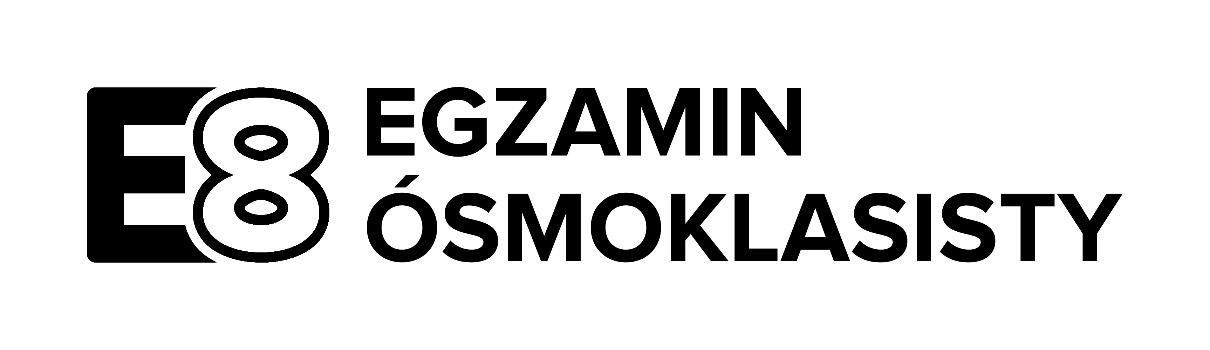 Próbny egzamin ósmoklasistyJęzyk angielskiData: marzec – kwiecień 2020 r.Czas pracy: do 135 minutWYPEŁNIA ZESPÓŁ NADZORUJĄCYWYPEŁNIA ZESPÓŁ NADZORUJĄCYWYPEŁNIA ZESPÓŁ NADZORUJĄCYOJAP-660OJAP-660Uprawnienia ucznia do dostosowania zasad oceniania.OJAP-660OJAP-660Uczeń nie przenosi odpowiedzi na kartę odpowiedzi.Uczeń nie przenosi odpowiedzi na kartę odpowiedzi.Uczeń nie przenosi odpowiedzi na kartę odpowiedzi.OJAP-660